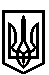 ТРОСТЯНЕЦЬКА СІЛЬСЬКА РАДАСТРИЙСЬКОГО РАЙОНУ ЛЬВІВСЬКОЇ ОБЛАСТІХVІІІ сесія VІІІ скликанняР І Ш Е Н Н Я22 вересня 2021 року                                 с. Тростянець		                             № ПРОЄКТ Про затвердження проєкту  землеустрою щодо відведення земельної ділянки для будівництва і обслуговування житлового будинку, господарських будівель і спорудта передачу її у власність Дереш Л.А. в с. Велика Воля             Розглянувши заяву Дереш Л.А. про затвердження проєкту землеустрою щодо відведення земельної ділянки для будівництва і обслуговування житлового будинку, господарських будівель і споруд в селі Велика Воля та передачу її у власність, враховуючи висновок постійної комісії сільської ради з питань земельних відносин, будівництва, архітектури, просторового планування, природних ресурсів та екології, відповідно до статей 12, 81, 118, 121, 122, 186  Земельного Кодексу України,  пункту 34 частини першої статті 26 Закону України «Про місцеве самоврядування в Україні»,  сільська радав и р і ш и л а:              1. Затвердити проєкт землеустрою щодо відведення Дереш Лесі Андріївні земельної ділянки ІКН 4623087600:03:001:0104 площею 0,15 га для будівництва і обслуговування житлового будинку, господарських будівель і споруд   в селі Велика Воля, вулиця Молодіжна, 18.             2. Передати безоплатно у приватну власність Дереш Лесі Андріївні земельної ділянки ІКН 4623087600:03:001:0104 площею 0,15 га для будівництва і обслуговування житлового будинку, господарських будівель і споруд   в селі Велика Воля, вулиця Молодіжна, 18.             3. Контроль за виконанням рішення покласти на постійну комісію з питань земельних відносин, будівництва, архітектури, просторового планування, природних ресурсів та екології  (голова комісії І. Соснило).Сільський голова                                                          		             Михайло ЦИХУЛЯК